EK-4ADAY ÖĞRETMEN YETİŞTİRME PROGRAMI DENKLİK TABLOSUNot: 1. Aday Öğretmen Yetiştirme Programında eksiği olan aday öğretmenlerin eksiklerini tamamlaması için yapması gerekli çalışmalar (uygulama ve seminer konuları) denklik tablosunda belirtilmiştir.         2. Denklik tablosunun  (yeni program-çalışma konuları sütununda yer alan)  seminer konularından;  (eski program- çalışma konuları sütununda)  eksiği olan öğretmenler,  Genel Müdürlüğümüzce uzaktan hizmetiçi eğitim faaliyeti olarak planlanacak olan;   “Aday Öğretmen Uzaktan Eğitim Semineri 1”, “Aday Öğretmen Uzaktan Eğitim Semineri 2”,  “Aday Öğretmen Yetiştirme Öğretmenlik Mevzuatı Semineri”, “Aday Öğretmen Yetiştirme Kaynaştırma/Bütünleştirme Yoluyla Eğitim Uygulamaları Semineri” ve  “Okul Tabanlı Afet Eğitimi Kursu” eğitimlerinin birine veya birkaçına katılarak eksik eğitimlerini tamamlayacaklardır.       3.  Aday öğretmenlerimiz programda bulunan kitap okuma ve film izlemeden muaf tutulmuştur.Eski programEski programEski programEski programYeni Programdaki KarşılığıYeni Programdaki KarşılığıYeni Programdaki Karşılığı  Aday öğretmenlere yetiştirme sürecinde,   384 saat sınıf içi ve okul içi     90 saat okul dışı faaliyetleri;    180 saat hizmetiçi eğitim faaliyetleri olmak üzere Toplam: 654 saat eğitim verilecektir.Sözleşmeli aday öğretmenin göreve başlama tarihine göre bir eğitim takvimi belirlenecek ve uygulanacaktır.  Aday öğretmenlere yetiştirme sürecinde,   384 saat sınıf içi ve okul içi     90 saat okul dışı faaliyetleri;    180 saat hizmetiçi eğitim faaliyetleri olmak üzere Toplam: 654 saat eğitim verilecektir.Sözleşmeli aday öğretmenin göreve başlama tarihine göre bir eğitim takvimi belirlenecek ve uygulanacaktır.  Aday öğretmenlere yetiştirme sürecinde,   384 saat sınıf içi ve okul içi     90 saat okul dışı faaliyetleri;    180 saat hizmetiçi eğitim faaliyetleri olmak üzere Toplam: 654 saat eğitim verilecektir.Sözleşmeli aday öğretmenin göreve başlama tarihine göre bir eğitim takvimi belirlenecek ve uygulanacaktır.  Aday öğretmenlere yetiştirme sürecinde,   384 saat sınıf içi ve okul içi     90 saat okul dışı faaliyetleri;    180 saat hizmetiçi eğitim faaliyetleri olmak üzere Toplam: 654 saat eğitim verilecektir.Sözleşmeli aday öğretmenin göreve başlama tarihine göre bir eğitim takvimi belirlenecek ve uygulanacaktır.Aday öğretmenlere yetiştirme sürecinde,              414 saat sınıf içi ve okul içi, okul dışı uygulama faaliyetleri  (Uygulama)160 saat Aday Öğretmen Yetiştirme Programı Uzaktan Eğitim Semineri   (Uzaktan HIE Semineri)               80 (50+30) saat Aday Öğretmen Yetiştirme Programı Uzaktan Eğitim Kursları olmak üzere (Uzaktan HIE Kursu)Toplam: 654 saat eğitim verilecektir.   Aday öğretmenlere yetiştirme sürecinde,              414 saat sınıf içi ve okul içi, okul dışı uygulama faaliyetleri  (Uygulama)160 saat Aday Öğretmen Yetiştirme Programı Uzaktan Eğitim Semineri   (Uzaktan HIE Semineri)               80 (50+30) saat Aday Öğretmen Yetiştirme Programı Uzaktan Eğitim Kursları olmak üzere (Uzaktan HIE Kursu)Toplam: 654 saat eğitim verilecektir.   Aday öğretmenlere yetiştirme sürecinde,              414 saat sınıf içi ve okul içi, okul dışı uygulama faaliyetleri  (Uygulama)160 saat Aday Öğretmen Yetiştirme Programı Uzaktan Eğitim Semineri   (Uzaktan HIE Semineri)               80 (50+30) saat Aday Öğretmen Yetiştirme Programı Uzaktan Eğitim Kursları olmak üzere (Uzaktan HIE Kursu)Toplam: 654 saat eğitim verilecektir.   Eksik eğitimi olanların ilgili alanda/aşağıdaki tablodan almaları gereken kursun/seminerin adı SıraÇalışma KonularıSüre (Saat)Yeni Programdaki YeriÇalışma KonularıSüre (Saat)Sınıf ve Okul İçi Faaliyetler(384 Saat)1Ders Planlama/Hazırlık/Değerlendirme144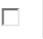 UygulamaDers Planlama/Hazırlık/Değerlendirme144Sınıf ve Okul İçi Faaliyetler(384 Saat)2Ders Uygulaması90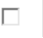 UygulamaDers Uygulaması90Sınıf ve Okul İçi Faaliyetler(384 Saat)3Ders İzleme54UygulamaDers İzleme60Sınıf ve Okul İçi Faaliyetler(384 Saat)4Okul İçi Gözlem ve Uygulamalar96UygulamaOkul İçi Gözlem ve Uygulamalar100Okul Dışı Faaliyetler(90 Saat)5Şehir Kimliğini Tanıma18UygulamaOkul İçi Gözlem ve UygulamalarOkul Dışı Faaliyetler(90 Saat)6Kurumsal İşleyiş18SeminerKurumsal İşleyiş2Aday Öğretmen Yetiştirme Uzaktan Eğitim Semineri 1Okul Dışı Faaliyetler(90 Saat)7Yanı Başımızdaki Okul18SeminerOkul/Kurum Türleri (RAM, BİLSEM, HEM vb.)4Aday Öğretmen Yetiştirme Uzaktan Eğitim Semineri 1Okul Dışı Faaliyetler(90 Saat)8Tecrübeyle Buluşma12UygulamaAday Öğretmenin Görev Yaptığı İlin Ekonomik, Sosyal ve Kültürel Yapısının Tanıtımı20Okul Dışı Faaliyetler(90 Saat)9Gönüllülük ve Girişimcilik Çalışmaları12SeminerOkul Aile İş Birliği16Aday Öğretmen Yetiştirme Uzaktan Eğitim Semineri 2Okul Dışı Faaliyetler(90 Saat)10Mesleki Gelişim ve Kariyer12SeminerÖğretmenlikle İlgili Mevzuat Programı24Aday Öğretmen Yetiştirme Öğretmenlikle İlgili Mevzuat Uzaktan Eğitim SemineriHizmet İçi Eğitimler(180 Saat)13Türkiye’de Demokrasi Serüveni ve 15 Temmuz Süreci6SeminerTürkiye’de Demokrasi Serüveni ve 15 Temmuz Süreci6Aday Öğretmen Yetiştirme Uzaktan Eğitim Semineri 2Hizmet İçi Eğitimler(180 Saat)14Anadolu’da Çok Kültürlülük, Kaynakları ve Eğitime Yansımaları60UygulamaAday Öğretmenin Görev Yaptığı İlin Ekonomik, Sosyal ve Kültürel Yapısının Tanıtımı20Hizmet İçi Eğitimler(180 Saat)15Kültür ve Medeniyetimizde Eğitim Anlayışının Temelleri18SeminerKültür ve Medeniyetimizde Eğitim Anlayışının Temelleri20Aday Öğretmen Yetiştirme Uzaktan Eğitim Semineri 2Hizmet İçi Eğitimler(180 Saat)16Dünden Bugüne Öğretmenlik12SeminerDünden Bugüne Öğretmenlik6Aday Öğretmen Yetiştirme Uzaktan Eğitim Semineri 2Hizmet İçi Eğitimler(180 Saat)17İnsani Değerlerimiz ve Meslek Etiği12SeminerÖğretmenlik Meslek Etiği14Aday Öğretmen Yetiştirme Uzaktan Eğitim Semineri 2Hizmet İçi Eğitimler(180 Saat)18Öğretmenlikle İlgili Mevzuat Programı12SeminerÖğretmenlikle İlgili Mevzuat Programı24Aday Öğretmen Yetiştirme Öğretmenlikle İlgili Mevzuat Uzaktan Eğitim SemineriHizmet İçi Eğitimler(180 Saat)19Etkili İletişim ve Sınıf Yönetimi12SeminerMuafHizmet İçi Eğitimler(180 Saat)20Milli Eğitim Sisteminde Güncel Uygulamalar12SeminerMillî Eğitim Sisteminde Güncel Uygulamalar (DYS, E-OKUL MEBBİS)16Aday Öğretmen Yetiştirme Uzaktan Eğitim Semineri 1Hizmet İçi Eğitimler(180 Saat)21Gelişmiş Ülkelerin Eğitim Sistemleri, Uluslararası Kuruluşların Sisteme Yansımaları12SeminerUluslararası Kurumlar ve Eğitim6Aday Öğretmen Yetiştirme Uzaktan Eğitim Semineri 1Hizmet İçi Eğitimler(180 Saat)22Ulusal ve Uluslararası Eğitim Projeleri ve Örnek Projeler12SeminerUlusal ve Uluslararası Eğitim Projeleri ve Örnek Projeler (TÜBİTAK, ERASMUS)4Aday Öğretmen Yetiştirme Uzaktan Eğitim Semineri 1Hizmet İçi Eğitimler(180 Saat)23Kaynaştırma/Bütünleştirme Yoluyla Eğitim Uygulamaları Semineri6SeminerKaynaştırma/Bütünleştirme Yoluyla Eğitim Uygulamaları Semineri12Aday Öğretmen Yetiştirme Kaynaştırma/Bütünleştirme Yoluyla Eğitim Uygulamaları Uzaktan Eğitim SemineriHizmet İçi Eğitimler(180 Saat)24Afet Eğitimi Semineri6KursOkul Tabanlı Afet Eğitimi Kursu8Okul Tabanlı Afet Eğitimi Kursu